През периода са регистрирани общо 15 случая на остри заразни заболявания, от които 10 са случаите на грип и остри респираторни заболявания (ОРЗ).Общата заболяемост от грип и ОРЗ за областта е 11,95 %ооо на 10000 души.     Регистрирани остри респираторни заболявания (ОРЗ) по възрастови групи през периода: Регистрирани остри заразни болести (ОЗБ) - 5 случая, от които:въздушно-капкови инфекции: 1 случай на варицела;чревни инфекции: 4 случая, от които 1 случай на салмонелоза, и 3 случая на ентероколит.ДИРЕКЦИЯ „НАДЗОР НА ЗАРАЗНИТЕ БОЛЕСТИ”Проверки на обекти в лечебни заведения за болнична и извънболнична медицинска помощ - 4 бр. Извършени са епидемиологични проучвания на регистрирани заразни болести - 3 бр.В отдел Медицински изследвания са изработени 6 проби. Няма нестандартни проби.През консултативния кабинет по СПИН /КАБКИС/ няма преминали лица. На територията на област Добрич през отчетния период  няма регистрирани хранителни взривове.ДИРЕКЦИЯ „МЕДИЦИНСКИ ДЕЙНОСТИ”Извършена е една проверка на аптека. Няма установени нарушения. ЛЗБП. Подготвени и изпратени документи за промяна в обстоятелствата към Изпълнителна Агенция Медицински надзор за издаване удостоверения   на ОПЛ- 1.Издадени заповеди за промяна на състава на ЛКК или промяна часовете за заседания – 3 бр. Приети  и обработени 5 жалби.За периода в РКМЕ са приети и обработени 13 медицински досиета, извършени са 61 справки, изготвени са 56 преписки и 56 бр. МЕД за  протокола за ТП на НОИ. ДИРЕКЦИЯ „ОБЩЕСТВЕНО ЗДРАВЕ”Предварителен здравен контрол: 1 експертен съвет при РЗИ. Разгледани са 2 проектни  документации и са издадени 2 становища по процедурите на ЗООС.  Издадени са 3 становища и е взето участие в 3 държавни приемателни комисии (ДПК) на строежи. Регистрирани са 3  обекта с обществено предназначение (ООП). Издадена е 1 заповед за възстановяване експлоатацията на ООП. През периода са извършени 73 основни проверки по текущия здравен контрол.Реализираните насочени проверки са общо 63: 24 - във връзка с контрола по тютюнопушенето; 6 - по сигнали; 31 - по осъществяване контрола върху ДДД-мероприятията; 2 -по заповеди.Лабораторен контрол:Питейни води: физико-химичен и микробиологичен контрол – 8 проби – 2 проби не съответстват по физико-химичен показател «нитрати» и 1 – по физико-химичен показател «мътност» и микробиологични показатели «Микробно число», «Колиформи» и «Ешерия коли».Води от минерални водоизточници: не са пробонабирани.Води за къпане: не са пробонабирани.Козметични продукти: микробиологичен контрол – 1 проба – съответства на нормативните изисквания.Биоциди и дезинфекционни разтвори: не са пробонабирани.Физични фактори на средата: не са измервани.По отношение на констатираните отклонения от здравните норми са предприети следните административно-наказателни мерки:издадено е 1 предписание за провеждане на задължителни хигиенни мерки;съставени са 8 акта за установени административни нарушения на физически лица.Дейности по профилактика на болестите и промоция на здравето (ПБПЗ):Изготвен е информационен бюлетин във връзка с отбелязване на 10.05.2020 г. – Световен ден за движение, който е изпратен до местни медийни и електронни издания.СЕДМИЧЕН ОТЧЕТ ПО СПАЗВАНЕ ЗАБРАНАТА ЗА ТЮТЮНОПУШЕНЕЗа периода  01.05- 07.05.2020 г. по чл. 56 от Закона за здравето са извършени 24 проверки в 24 обекта ( 24 други закрити обществени места по смисъла на § 1а от допълнителните разпоредби на Закона за здравето). Не са констатирани нарушения на въведените забрани и ограничения за тютюнопушене в закритите и някои открити обществени места. Няма издадени предписания и актове.Д-Р СВЕТЛА АНГЕЛОВАДиректор на Регионалната здравна инспекция-Добрич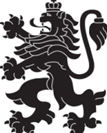 РЕПУБЛИКА БЪЛГАРИЯМинистерство на здравеопазванетоРегионална здравна инспекция-ДобричСЕДМИЧЕН ОПЕРАТИВЕН БЮЛЕТИН НА РЗИ-ДОБРИЧза периода - 01.05-07.05.2020 г. (19-та седмица)  0-4 г.5-14 г.15-29 г.30-64 г+65 г.общоЗаболяемост %оо421211011,96 %ооо